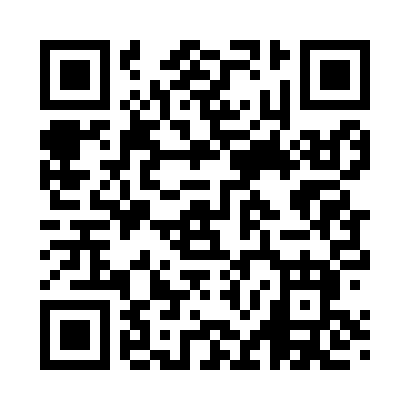 Prayer times for Abeles, Arkansas, USAMon 1 Jul 2024 - Wed 31 Jul 2024High Latitude Method: Angle Based RulePrayer Calculation Method: Islamic Society of North AmericaAsar Calculation Method: ShafiPrayer times provided by https://www.salahtimes.comDateDayFajrSunriseDhuhrAsrMaghribIsha1Mon4:335:581:114:578:239:472Tue4:345:581:114:578:239:473Wed4:355:591:114:578:239:474Thu4:355:591:114:578:239:475Fri4:366:001:114:578:229:466Sat4:366:001:114:588:229:467Sun4:376:011:124:588:229:468Mon4:386:021:124:588:229:459Tue4:396:021:124:588:219:4510Wed4:396:031:124:588:219:4411Thu4:406:031:124:588:219:4412Fri4:416:041:124:588:209:4313Sat4:426:041:124:588:209:4314Sun4:436:051:124:588:209:4215Mon4:436:061:134:588:199:4116Tue4:446:061:134:598:199:4117Wed4:456:071:134:598:189:4018Thu4:466:081:134:598:189:3919Fri4:476:081:134:598:179:3820Sat4:486:091:134:598:169:3821Sun4:496:101:134:598:169:3722Mon4:506:101:134:598:159:3623Tue4:516:111:134:588:159:3524Wed4:526:121:134:588:149:3425Thu4:536:121:134:588:139:3326Fri4:536:131:134:588:129:3227Sat4:546:141:134:588:129:3128Sun4:556:151:134:588:119:3029Mon4:566:151:134:588:109:2930Tue4:576:161:134:588:099:2831Wed4:586:171:134:588:089:27